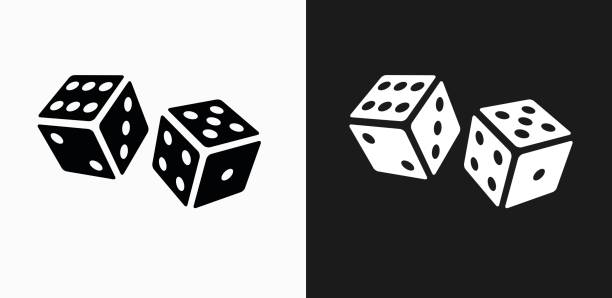 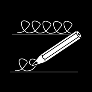 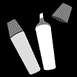 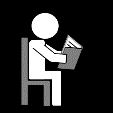                                                                                                                  extra oefening bij WP 12: be ge verje blijfthet verdriethij steektgelijkik vertelhet geheimliefstze durftzwartje flitssterkhet verhaalhet geweerhet beginhij bestaathet bezoekde plaatsje blijftik betaalik verkoopik betaalhet geheimik gebruikik begrijp